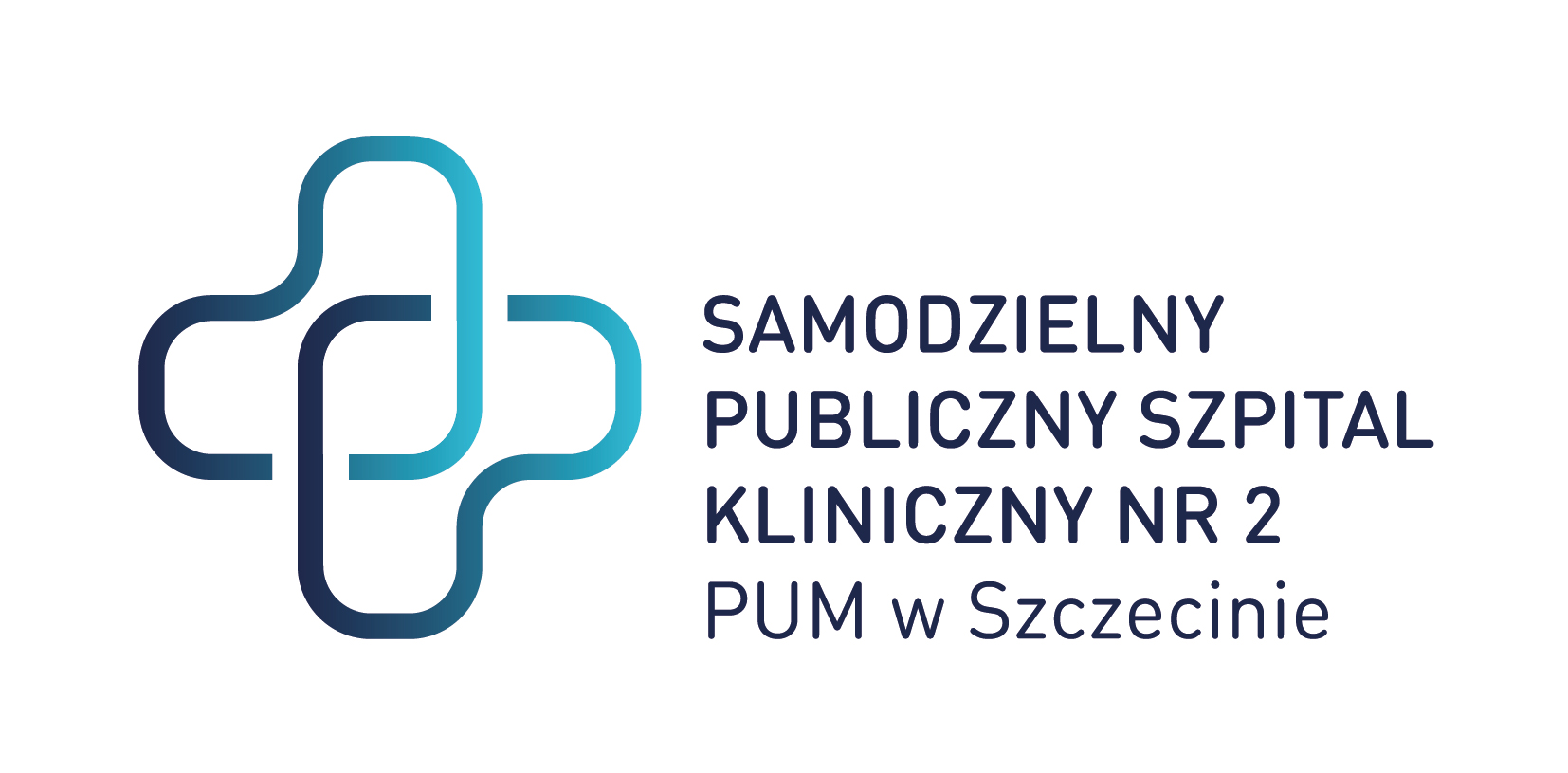 Znak sprawy: ZP/220/71/20Dotyczy: dostawy przeciwciał do wykonywania badań immunohistochemicznych wraz z dzierżawą aparatu a także innych materiałów i barwników na potrzeby Zakładu Patomorfologii SPSK-2.11/12/2020    S242Polska-Szczecin: Odczynniki laboratoryjne2020/S 242-597620SprostowanieOgłoszenie zmian lub dodatkowych informacjiDostawy(Suplement do Dziennika Urzędowego Unii Europejskiej, 2020/S 233-574552)Podstawa prawna:Dyrektywa 2014/24/UESekcja I: Instytucja zamawiająca/podmiot zamawiającyI.1)Nazwa i adresyOficjalna nazwa: Samodzielny Publiczny Szpital Kliniczny nr 2 PUM w Szczecinie
Krajowy numer identyfikacyjny: 000288900
Adres pocztowy: al. Powstańców Wielkopolskich 72
Miejscowość: Szczecin
Kod NUTS: PL424 Miasto Szczecin
Kod pocztowy: 70-111
Państwo: Polska
Osoba do kontaktów: Wioletta Sybal
E-mail: w.sybal@spsk2-szczecin.pl
Tel.: +48 914661088
Faks: +48 914661113
Adresy internetowe: 
Główny adres: https://zamowienia.spsk2-szczecin.pl
Adres profilu nabywcy: https://platformazakupowa.pl/pn/spsk2_szczecinSekcja II: PrzedmiotII.1)Wielkość lub zakres zamówieniaII.1.1)Nazwa:Dostawa przeciwciał do wykonywania badań immunohistochemicznych wraz z dzierżawą aparatu a także innych materiałów i barwników na potrzeby Zakładu Patomorfologii SPSK-2Numer referencyjny: ZP/220/71/20II.1.2)Główny kod CPV33696500 Odczynniki laboratoryjne - PA02II.1.3)Rodzaj zamówieniaDostawyII.1.4)Krótki opis:1. Przedmiotem zamówienia jest dostawa przeciwciał do wykonywania badań immunohistochemicznych wraz z dzierżawą aparatu a także innych materiałów i barwników na potrzeby Zakładu Patomorfologii SPSK-2, zwanych dalej „wyrobami”.2. Szczegółowy opis przedmiotu zamówienia oraz szacowane ilości zostały zawarte w formularzu cen jednostkowych.3. Zamawiający ma prawo zamówić mniejszą ilość wyrobów, z tym że nie mniej niż 60 % ilości podanej w formularzu cen jednostkowych.4. Zamawiający wymaga zaoferowania wyrobów medycznych – w rozumieniu ustawy z dnia 20 maja 2010 r. o wyrobach medycznych (Dz.U. 2020.186 t.j. z 6.2.2020, dalej: „UoWM”), wprowadzonych do obrotu i używania na terytorium RP zgodnie z obowiązującymi przepisami – warunek ten nie dotyczy materiałów zużywalnych.Sekcja VI: Informacje uzupełniająceVI.5)Data wysłania niniejszego ogłoszenia:08/12/2020VI.6)Numer pierwotnego ogłoszeniaNumer ogłoszenia w Dz.Urz. UE – OJ/S: 2020/S 233-574552Sekcja VII: ZmianyVII.1)Informacje do zmiany lub dodania VII.1.2)Tekst, który należy poprawić w pierwotnym ogłoszeniuNumer sekcji: IV.2.2Miejsce, w którym znajduje się tekst do modyfikacji: Termin składania ofert lub wniosków o dopuszczenie do udziałuZamiast: Data: 11/12/2020Czas lokalny: 09:00Powinno być: Data: 15/12/2020Czas lokalny: 09:00Numer sekcji: IV.2.6Miejsce, w którym znajduje się tekst do modyfikacji: Minimalny okres, w którym oferent będzie związany ofertąZamiast: Data: 08/02/2021Powinno być: Data: 12/02/2021Numer sekcji: IV.2.7Miejsce, w którym znajduje się tekst do modyfikacji: Warunki otwarcia ofertZamiast: Data: 11/12/2020Czas lokalny: 09:30Powinno być: Data: 15/12/2020Czas lokalny: 09:30VII.2)Inne dodatkowe informacje:   Z poważaniem                                                                                                                podpis w oryginale………………………………..Dyrektor SPSK-2 w SzczecinieSporządziła: Wioletta SybalTel. 91 466 10 88